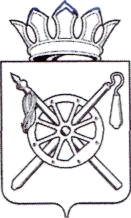 Российская ФедерацияРостовская областьМуниципальное образование «Октябрьский район»Администрация  Октябрьского районаПОСТАНОВЛЕНИЕ30.12.2020                                             № 198                              р.п. КаменоломниО внесении изменений в постанов-ление Администрации Октябрь-ского района от 31.12.2019 № 1623В соответствии с постановлением Администрации Октябрьского района  от 04.10.2018 № 1354 «Об утверждении Порядка разработки, реализации и оценки эффективности муниципальных программ Октябрьского района», руководствуясь частью 9 статьи 52 Устава муниципального образования «Октябрьский район»,ПОСТАНОВЛЯЮ:1. Внести изменения в постановление Администрации Октябрьского района от 31.12.2019 № 1623 «Об утверждении плана реализации муниципальной программы Октябрьского района «Доступная среда» на 2020 год, изложив приложение к постановлению в редакции согласно приложению к настоящему постановлению.2. Признать утратившим силу постановление Администрации Октябрьского района от 09.06.2020 № 692 «О внесении изменений в постановление Администрации Октябрьского района от 31.12.2019 № 1623 «Об утверждении плана реализации муниципальной программы Октябрьского района Ростовской области «Доступная среда» на 2020 год.3. Настоящее постановление вступает в силу со дня его официального опубликования и подлежит размещению на официальном сайте Администрации Октябрьского района.         4. Контроль за исполнением настоящего постановления возложить на заместителя главы Администрации Октябрьского района  Федосеева С.В. Глава АдминистрацииОктябрьского района					              Л.В. ОвчиеваПостановление вносит управление социальной защиты населения Администрации Октябрьского района Приложение к постановлению Администрации Октябрьского района от 30.12.2020 № 198ПЛАН РЕАЛИЗАЦИИМУНИЦИПАЛЬНОЙ ПРОГРАММЫ ОКТЯБРЬСКОГО РАЙОНА «ДОСТУПНАЯ СРЕДА» НА 2020 ГОДУправляющий делами Администрации Октябрьского района					                        Н.Н. Савченко№ п/пНомер и наименование Ответственный 
исполнитель, соисполнитель, участник  
(должность/ ФИО) Ожидаемый результат (краткое описание)Плановый 
срок    
реализации Объем расходов, (тыс. рублей) Объем расходов, (тыс. рублей) Объем расходов, (тыс. рублей) Объем расходов, (тыс. рублей) всегоБюджет Октябрьского района и безвозмездные поступления в бюджет Октябрьского районаБюджет муниципальных образований Октябрьского районавнебюджетные
источники1Подпрограмма 1«Адаптация приоритетных объектов социальной инфраструктуры, транспортной и инженерной инфраструктуры для беспрепятственного доступа и получения услуг инвалидами и другими маломобильными группами населения»УСЗН Администрации Октябрьского района/заместитель начальника -заведующий отделом компенсационных выплат Самойлова Е.А.;отдел культуры, физической культуры, спорта и туризма Администрации Октябрьского района /заведующий сектором по физкультуре, спорту и туризму Ястребов С.А;/ отдел образования Администрации Октябрьского района; замести-тель начальника по образова-тельному мнеджменту Сухоно-сенко А.В.; муниципальное бюджетное учреждение здраво-охранения Центральная район-ная больница /заместитель главного врача по АХЧ Фролов А.В. хх6702,66200,7501,92Основное мероприятие 1.1.Адаптация для инвалидов и других маломобильных групп населения приоритетных объектов и услуг социальной инфраструктуры путём дооборудования и установки технических средств адаптации (создание физической и информационной доступности зданий, устройство санитарно-гигиенических комнат, отделка помещений визуальными и тактильными средствами, установка подъёмников, поручней, ограждений, пандусов.отдел культуры, физической культуры, спорта и туризма Администрации Октябрьского района / заведующий сектором по физкультуре, спорту и туризму Ястребов С.А; отдел образования Администрации Октябрьского района /замести-тель начальника по образова-тельному менеджменту Сухоно-сенко А.В.; муниципальное бюджетное учреждение здраво-охранения Центральная район-ная больница /заместитель главного врача по АХЧ Фролов А.В. Оснащение приоритетных объектов социальной инфраструктуры техни-ческими средствами адаптации для беспре-пятственного доступа и получения услуг инва-лидами  и другими маломобиль-ными груп-пами насе-лениявесь период6691,16189,2501,93Мероприятие 1.1.1Мероприятия по адаптации муниципальных объектов социальной направленности для инвалидов и других маломобильных групп населения, в том числе: создание архитектурной доступности здания и территории  МУК «Алексеевский сельский Дом культуры» в х. Ильичевка, создание архитектур-ной доступности с устройством выгреба и устройством наружных сетей в СДК х. Киреевка,  создание архитектурной доступ-ности (в т.ч. устройство канализа-ции) в СДК ст. Бессергеневская, создание архитектурной доступ-ности в филиале МУК «Красно-лучский СДК», сельский клуб х. Озерки, создание архитектурной доступности в филиале МУК «Краснолучский СДК», сельский клуб х. Ягодинка, создание архитектурной доступности в филиале МУК «Краснолучский СДК», сельский клуб х. Первомайский, создание архитек-турной доступности в филиале МУК «Новозарянский СДК» СДК х. Маркин, создание архитектур-ной доступности в филиале МУК «Новозарянский СДК» СДК п. Мокрый Лог, создание архитек-турной доступности маломо-бильных групп населения в СДК п. Казачьи Лагери.отдел культуры, физической культуры, спорта и туризма Администрации Октябрьского района /заведующий сектором по физкультуре, спорту и туризму Ястребов С.А.Создание условий для доступности учреждений культурывесь период6691,16189,2501,9    -4Основное мероприятие 1.2Обеспечение работы социального такси Муниципальное учреждение "Центр социального обслужива-ния граждан пожилого возраста и инвалидов"/заместитель дирек-тора Шмелева М.В.Повышение активности инвалидоввесь период----5Основное мероприятие 1.3 Выплата компенсации инвалидам страховых премий по договорам обязательного страхования гражданской  ответственности владельцев транспортных средствУСЗН Администрации Октябрьского района/ заместитель начальника – заведующий отделом компенсационных выплат  Самойлова Е.А.Выполнение в полном объеме соцальныхобязательствгосударства перед инва-лидами, усиление их социальной поддержкивесь период11,511,5--6Мероприятие 1.3.1Осуществление полномочий на выплату инвалидам компенсаций страховых премий по договорам обязательного страхования гражданской ответственности владельцев транспортных средств.УСЗН Администрации Октябрьского района/ заместитель начальника – заведующий отделом компенсационных выплат Самойлова Е.А.Выплата компенсации страховых премий по договорам ОСАГО весь период11,011,0--7Мероприятие 1.3.2Осуществление полномочий на выплату инвалидам компенсаций страховых премий по договорам обязательного страхования гражданской ответственности владельцев транспортных средств.УСЗН Администрации Октябрьского района/ заместитель начальника – заведующий отделом компенсационных выплат Самойлова Е.А.Выплата компенсации страховых премий по договорам ОСАГОвесь период0,50,58Контрольное событие муниципальной программы 1Подготовка отчета по выполнению мероприятий по созданию безбарьерной среды для инвалидов и других маломобильных групп населения в Октябрьском районе.УСЗН Администрации Октябрьского айона/заместитель начальника -заведующий отделом компенсационных выплат Самойлова Е.А.Отчет в  финансово-  экономическое управле-ние Админи-страции Октябрьского района по созданию безбарьерной среды для инвалидов за 6 месяцев 2020 года;Отчет в финансово-экономическое управле-ние Админи-страции Октябрьского района по созданию безбарьерной среды для инвалидов за 9 месяцев 2020 года;Отчет в финансово-экономическое управле-ние Админи-страции Октябрьского района по созданию безбарьерной среды для инвалидов за   2020 год01.07.202001.10.202020.03.2021хххх9Подпрограмма 2«Формирование толерантного отношения общества к инвалидам и другим маломобильным группам населения»УСЗН Администрации Октябрь-ского района/заместитель начальника -заведующий отделом компенсационных выплат Самойлова Е.А.; отдел культуры, физической культуры, спорта и туризмаАдминистрации Октябрьского района /заведующий сектором по физкультуре, спорту и туризму Ястребов С.А;отдел образования Администра-ции Октябрьского района; /заместитель начальника по образовательному менеджменту Сухоносенко А.В.;муниципальное бюджетное учреждение здравоохранения Центральная районная больница /заместитель главного врача по АХЧ Фролов А.В. хх----10Основное мероприятие 2.1 Организация работы со СМИ (размещение информации по вопросам социальной защиты и реабилитации инвалидов, статей о толерантном отношении к инвалидам,  количество проведённых для инвалидов культурно-массовых мероприятий, выставок)УСЗН Администрации Октябрь-ского района/заместитель начальника -заведующий отделом компенсационных выплат Самойлова Е.А.; отдел культуры, физической культуры, спорта и туризмаАдминистрации Октябрьского района /заведующий сектором по физкультуре, спорту и туризму Ястребов С.А;Обеспечение информационо-разъяснительной ин-формацией по вопросам социальной защиты и реабилитации инвалидов,  жизни людей с ограничен-ными  воз-можностямивесь период----11Контрольное событие муниципальной программы 2 Создание информационной доступности для инвалидов УСЗН Администрации Октябрь-ского района /заместитель начальника-заведующий отде-лом компенсационных выплат Самойлова Е.А.;отдел культуры, физической культуры, спорта и туризма Администрации Отябрьского района /заведующий сектором по физкультуре, спорту и туризму Ястребов С.А;размещение информации в газете, раз-мещение материалов на сайтах в сети интер-нет, радио, телеканале «Видеотон»весь периодххххИтого по муниципальной  
программеххх6702,66200,7501,9-УСЗН Администрации Октябрь-ского района/заместитель начальника - заведующий отделом компенсационных выплат Самойлова Е.А.;хх11,511,5--отдел культуры, физической культуры, спорта и туризма Администрации Октябрьского района /заведующий сектором по физкультуре, спорту и туризму Ястребов С.А;хх6189,26189,2--отдел образования Администрации Октябрьского района/заместитель начальника по образовательному менеджменту Сухоносенко А.В.;хх----муниципальное бюджетное учреждение здравоохранения Центральная районная больница; /заместитель главного врача по АХЧ Фролов А.В. хх----МУП «Промтрансснаб»/ заместитель начальника по транспорту и экономики Барахова Т.В.хх----Главы муниципальных образований Октябрьского районахх501,9-501,9-